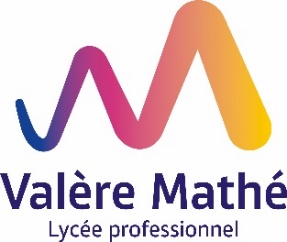 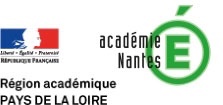 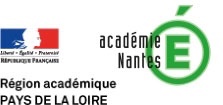 FCIL « Employé(e) Polyvalent(e) en Hôtellerie de Plein Air et Structures Touristiques »EPHASTFiche de renseignements1 - Etat civil :Nom : 	Prénom : 	Date de naissance : 	/	 / 	Lieu de naissance : 	Nationalité : 	2- Coordonnées :Adresse : 	  Code postal : 	Ville : 	Adresse mail : 	 Téléphone: 	 		Nom du responsable légal : 	Téléphone du responsable légal : 	3- Scolarité :Etablissement scolaire fréquenté avant septembre 2023 : 	……………………………………………………..  	 Diplôme obtenu en baccalauréat professionnel / technologique/ générale :     			spécialité		          A préciser : . . . . . . . . . . . . . . . . . . . . . . . . .4- Activités à la rentrée  de septembre 2023 : Etudiant(e)     		    	Etablissement :……………………………………………………..  		BTS  			    	A préciser : …………………………………………………………..		Autres études 		      	A préciser : ………………………………………………………….. Employé(e)     		 	Lieu : ……………………………………………………………………						Type de contrat : ………………………………………………….5- Documents obligatoires à fournir avec le dossier d’inscription :Lettre de motivation pour entrer dans cette FCILCV actualiséCopie des notes obtenues au bac ou copie du diplôme obtenuPhotocopie de la carte d’identité 2 photos d’identité avec votre nom au dos (dont une collée au dossier de recrutement). 